Memo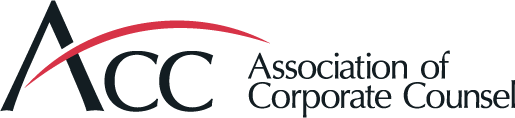 To: Compliance & Ethics Network LeadershipFrom: Nicholas Moses, Network ManagerDate: December 9, 2020Re: 2021 Annual Meeting Call for Programs DataIn anticipation of the 2021 Annual Meeting Call for Programs, below you will find data to aid the Employment and Labor Law Network in developing its program submissions. All data provided is representative of activity from October 1, 2018 through September 30, 2020.2018-2020 Annual Meeting Compliance & ethics Network Session Attendance AND PrOGRAM STATUS2019 - 2020 COMPLIANCE AND ETHICS Network Member Survey Suggested Topics• Data Privacy• Cybersecurity• Ethics vs. Compliance• Compliance Program vs Code of Conduct• Preserving the tax-exempt status while undertaking new strategies• Overlap, conflict, and/or other issues surrounding one person being legal counsel and a compliance professional • Health/Health Care – Medicare/ State of regulation and compliance with political climate• Cannabis • Aerospace & Defense2018 – 2020 compliance & ethics Online Event Attendance NumbersAPAC Call (APAC) – One-hour live presentations on the latest legal trends affecting organizations in the Asia-Pacific region and multinational companies. Available live or on-demand through the ACC Education Archive. CLE/CPD credit available for a fee.EMEA Call (EMEA) – Thirty-minute-one hour live presentations on the latest legal trends affecting organizations in Europe, Africa, and/or the Middle East and multinational companies. Available live or on-demand through the ACC Education Archive. No CLE/CPD credit available.Legal Quick Hit (LQH) – Short (20 to 45-minute) presentations on the latest legal trends made on the monthly Network Teleconference calls. Available live or on-demand through the ACC Education Archive. No CLE/CPD credit available.Roundtable Discussion (R) – Thirty-minute-one hour live presentations on the latest legal trends featuring an interactive discussion between two or more industry or topic area experts. Available live or on-demand through the ACC Education Archive. No CLE/CPD credit available.Webcast (W) – One-hour live presentations on the latest legal trends. Available live or on-demand through the ACC Education Archive. CLE/CPD credit available for a fee.2018-2020 compliance & Ethics Resource Topics performancePOPULAR COMPLIANCE & ETHICS EGROUP DISCUSSIONSImportant Dates‡ACC confirms program organizer and speaker submissions on rolling basisSessionAttendees/ StatusAttendees/ Status2020 2020 2020 Taking a Holistic Approach to Combat Compliance Risk: Integrating Compliance and End-to-End Frameworks to Manage Compliance Across All Risk Areas277277Measuring the Effectiveness of Your Compliance Program: From Continuous Improvement to ROIDeferredDeferredIn-House Counsel’s Role in Anticipating and Managing Global Sanctions Risk: Geopolitics, Transnational Crime, and Economic WarfareDeferredDeferredNavigating Tariffs and Supply Chain Human Rights IssuesDeferredDeferredData Privacy - 2020 Priorities DeclinedDeclinedEthics Versus Compliance: US Rule of Law & Tone at the TopDeclinedDeclinedCybersecurity – Moving from Responsive to ProactiveDeclinedDeclined2019 2019 2019 When the Authorities Come Knocking: A Roundtable on Best Practices and Challenges in Avoiding and Dealing with Anti-Bribery Investigations79Know Your Customer: How to Mitigate the Risk of Bad Actors145Benchmarking Third-Party Intermediary Interview Processes: Taking Interviews to the Next Level30Training from the Ground Up: Using the Latest Training Methods to Provide Effective Legal Training198Competition, Privacy, and AI: Synergizing Competing Data Elements113Multi-jurisdictional Export Controls: Avoiding Landmines and Battles in the Current Legal Landscape99Compliance in the Regulatory LaboratoryDeclinedThe Real Law of Artificial Intelligence: How to Understand and Harness AIDeclined201820182018It’s Elemental: Develop an Industry-leading Compliance Program163Evaluating Privilege for In-house Counsel Communications437One Size Does Not Fit All – Tailor Your Code of Conduct for YouDeclinedBig Data and the Antitrust Risks for CompaniesDeclinedThird-Party Due Diligence – From Ordinary to Unconventional DeclinedGlobal Export Controls and TrendsDeclinedThe Foreign Corrupt Practices Act Protecting Your Company from Corruption RisksDeclinedEthics in Artificial Intelligence an Cognitive Technology – Featuring WatsonDeclinedDateEvent TitleEvent TypeViews2018-20209/15/20Protecting Employee Privacy and Data in the Era of CoronavirusLQH918/18/20COVID-19 Workplace Safety Regulations For BusinessesLQH436/16/20Latest COVID-19 Insights:  Return To Work, Enhanced Compliance Considerations and Challenges Regarding Internal InvestigationsLQH1295/19/20Cyber Threats and Vulnerabilities - How To Minimize Exposure During These TimesLQH814/21/20U.S. SanctionsLQH933/17/20Navigating the Short-Term Legal Challenges of COVID-19LQH2722/18/20Key Developments in US Export ControlsLQH671/21/20FCPA Enforcement – 2019 Recap and What to Expect in 2020LQH8711/19/19ICYMI…Best Practices and Lessons Learned from the Compliance and Ethics Annual Meeting SessionsLQH529/17/2019Hot Topics In Privacy & Security ComplianceLQH1148/20/2019New Opportunity Zone RegulationsLQH157/16/2019Year One of the Trump Department of Justice: A Statistical OverviewLQH426/18/2019The Return of the Social Security Administration No Match LetterLQH215/21/2019Communication is Key – A Conversation Addressing TCPA Compliance RisksLQH434/16/2019Website Accessibility Litigation: Is That Still A Thing?LQH903/19/2019California's Consumer Privacy Protection - Do You Know Your CCPA ObligationsLQH2012/19/2019Lawyers Can No Longer Be Anti-SocialLQH341/15/2019Mindfulness and Stress Reduction in the New YearLQH3711/20/2018What We Learned from the First Six Months of GDPRLQH107TitleView2019-2020N/A2018-2019N/ADateTopic2019-202001/10/20Structure of Compliance Program12/04/19Compliance for small, private companies3/10/20COVID-19 apathy10/02/19Hotline Complaint Intake and Escalation Process Document02/03/20Privacy data laws related contract question- CCPA etc.01/28/20CCPA - Employment Related Obligations - Disclosure12/02/19"Beneficial Ownership" vendor is requiring an answer                 Item               Date               DateProgram Idea Submission DeadlineProgram Idea Submission DeadlineMon., Jan. 6, 2021Program Selection Notifications SentProgram Selection Notifications SentWed., March 31, 2021Program Organizer Submission Deadline*Program Organizer Submission Deadline*Wed., April 14, 2021Speaker Submission Deadline*Speaker Submission Deadline*Fri., June 4, 2021Course Material Submission DeadlineCourse Material Submission DeadlineTues., Aug. 31, 2021